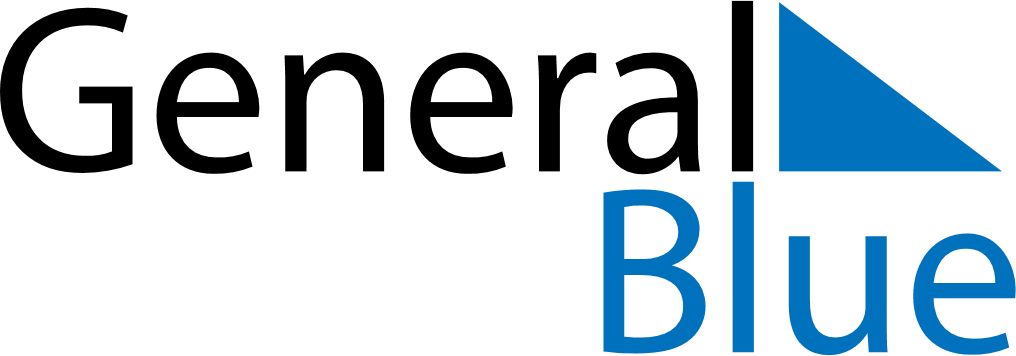 February 2021February 2021February 2021DenmarkDenmarkSUNMONTUEWEDTHUFRISAT1234567891011121314151617181920Fastelavn2122232425262728